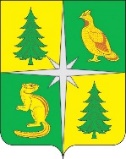 РОССИЙСКАЯ ФЕДЕРАЦИЯИРКУТСКАЯ ОБЛАСТЬЧУНСКИЙ РАЙОНКОНТРОЛЬНО-СЧЕТНАЯ ПАЛАТАЧУНСКОГО РАЙОННОГО МУНИЦИПАЛЬНОГО ОБРАЗОВАНИЯ665513, р. п. Чунский, ул. Комарова, 11, Тел./Факс (39567) 2-12-13, E-mail: chuna.ksp@mail.ruОтчет № 01-133/14 по результатам проведения контрольного мероприятия «Проверка соблюдения установленного порядка управления и распоряжения имуществом, находящимся в муниципальной собственности Балтуринского муниципального образования» за 2022 год и первое полугодие 2023 годаНастоящий отчет подготовлен в соответствии с нормами статьи 10 Федерального закона «Об общих принципах организации и деятельности контрольно-счетных органов субъектов Российской Федерации и муниципальных образований» от 07.02.2011 № 6-ФЗ статьи 9 Положения о Контрольно-счетной палате Чунского районного муниципального образования по результатам проведения контрольного мероприятия «Проверка соблюдения установленного порядка управления и распоряжения имуществом, находящимся в муниципальной собственности Балтуринского муниципального образования» за 2022 год и первое полугодие 2023 года в соответствии с Планом проведения контрольных и экспертно-аналитических мероприятий Контрольно-счетной палатой Чунского районного муниципального образования на 2023год; председателем КСП Чунского РМО А. С. Федорук, аудитором КСП Чунского РМО Н. А. Колотыгиной и ведущим инспектором КСП Чунского РМО Ю. С. Смышляевой, по результатам которого составлен Акт от 05.10.2023 № 01-335/21А.Основание для проведения контрольного мероприятия:План работы Контрольно-счетной палаты Чунского районного муниципального образования (далее – КСП Чунского РМО) на 2023 год; План проведения контрольных и экспертно-аналитических мероприятий КСП Чунского РМО в третьем квартале 2023 года; Распоряжение КСП Чунского РМО «О проведении контрольного мероприятия «Проверка соблюдения установленного порядка управления и распоряжения имуществом, находящимся в муниципальной собственности Балтуринского муниципального образования» от 18.09.2023 № 24. Предмет контрольного мероприятия:Соблюдение установленного порядка управления и распоряжения имуществом, находящимся в муниципальной собственности Балтуринского муниципального образования.Объекты контрольного мероприятия:муниципальное казенное учреждение «Администрация Балтуринского муниципального образования» (далее – администрация Балтуринского МО) ИНН 3815009748, КПП 381501001, ОГРН 1053815025648, юридический адрес: 665529, Иркутская область, Чунский район, д. Новобалтурина, ул. Центральная, д. 1;муниципальное казенное учреждение культуры «Культурно-досуговый, информационный центр» Балтуринского муниципального образования (далее – МКУК «КДИЦ» БМО) ИНН 3816014028; КПП 381601001; ОГРН 1123816001286, юридический адрес: 665529, Иркутская область, Чунский район, д. Новобалтурина, ул. Береговая, д.11;муниципальное казенное учреждение «Дружба» Балтуринского муниципального образования (далее – МКУ «Дружба» БМО) ИНН 3816030220; КПП 381601001; ОГРН 1183850028537, юридический адрес: 665529, Иркутская область, Чунский район, д. Новобалтурина, ул. Центральная, д. 1а.Проверяемый период деятельности: 2022 год, 1 полугодие 2023 года;Состав проверяющих (рабочей группы):Председатель КСП Чунского РМО – А.С. Федорук – руководитель проверки;Аудитор КСП Чунского РМО – Колотыгина Наталья Александровна;Ведущий инспектор КСП Чунского РМО Ю.С. Смышляева.Цели контрольного мероприятия:Анализ нормативных правовых актов, распорядительных, бухгалтерских, финансовых и иных документов в части внутренней организации деятельности и учета, а также использования муниципального имущества. Проверка целевого и эффективного использования муниципального имущества муниципального образования.Проверка соблюдения порядка учета муниципального имущества.Проверка соблюдения порядка регистрации муниципального имущества и права собственности муниципального образования на указанное имущество.Проверка соблюдения порядка передачи в оперативное управление, хозяйственное ведение, аренду (наем) имущества, находящегося в собственности муниципального образования (в том числе по результатам торгов, аукционов, конкурсов).Проверка организации и достоверности учета платежей от использования и распоряжения имуществом муниципального образования.Проверка формирования доходов от использования имущества, находящегося в муниципальной собственностиСоставление документов по результатам проверки, в том числе выработка рекомендаций Контрольно-счетной палаты Чунского районного муниципального образования.7.Срок проведения основного этапа: с 18.09.2023 по 05.10.2023;8. По результатам контрольного мероприятия установлено следующее.I. Общие положенияВопросы правовой, территориальной, экономической и финансовой организации местного самоуправления в Балтуринском муниципальном образовании (далее – Балтуринское МО) регулируются Уставом Балтуринского муниципального образования, принятым Решением Думы поселения от 08.12.2005 № 9 (в редакции Решения Думы Балтуринского МО от 29.05.2023 № 36).Балтуринское МО наделено статусом сельского поселения.Получателями средств местного бюджета Балтуринского МО являются:Муниципальное казенное учреждение «Администрация Балтуринского муниципального образования»;Муниципальное казенное учреждение культуры «Культурно-досуговый, информационный центр» Балтуринского муниципального образования;Муниципальное казенное учреждение «Дружба» Балтуринского муниципального образования.Бухгалтерский учет ведется муниципальным казенным учреждением «Централизованная бухгалтерия сельских поселений Чунского района» (далее – ЦБСП) в соответствии с заключенными администрацией Балтуринского МО с администраций Чунского районного муниципального образования соглашениями о передаче полномочий в части исполнения местного бюджета поселения от 27.12.2017 № 1 и от 05.05.2022 № 1 (в ред. дополнительного соглашения от 23.12.2022 № 1).Согласно требованиям статьи 8 Федерального закона «О бухгалтерском учете» от 06.12.2011 № 402-ФЗ (далее – Закон № 402-ФЗ), пункта 6 Приказа Минфина РФ от 01.12.2010 № 157н «Об утверждении Единого плана счетов бухгалтерского учета для органов государственной власти (государственных органов), органов местного самоуправления, органов управления государственными внебюджетными фондами, государственных академий наук, государственных (муниципальных) учреждений и Инструкции по его применению» (далее – Инструкция № 157н), в целях организации бухгалтерского учета, в соответствии с переданными полномочиями, Приказами руководителя ЦБСП от 30.12.2021 № 15-ОД, от 28.07.2023 № 3-ОД  утверждена «Единая учетная политика централизованного бухгалтерского учета» (далее – Учетная политика). В соответствии с нормами Учетной политики, обработка учетной информации осуществляется автоматизированным способом с применением программного комплекса «1С: Бухгалтерия» и «Зарплата».II. Анализ нормативно-правовой базы по учету и использованию имуществаВ соответствии с нормами статьи 215 Гражданского кодекса РФ имущество, принадлежащее на праве собственности Балтуринскому МО, является муниципальной собственностью и должно закрепляться за муниципальными учреждениями Балтуринского МО на праве оперативного управления. Муниципальное имущество, не закрепленное за муниципальными учреждениями, составляют муниципальную казну Балтуринского МО. Учет имущества казны осуществляется органами местного самоуправления, на которые возложены функции управления и распоряжения муниципальным имуществом (в том числе имуществом казны).Согласно нормам пункта 3 статьи 14 Федерального закона от 06.10.2003 № 131-ФЗ «Об общих принципах организации местного самоуправления в Российской Федерации», к вопросам местного значения сельского поселения отнесено владение, пользование и распоряжение имуществом, находящимся в муниципальной собственности поселения.Управление и распоряжение имуществом, находящимся в муниципальной собственности, в порядке, определенном Думой Поселения, а также ведение реестра муниципального имущества в порядке, установленном уполномоченным Правительством Российской Федерации федеральным органом исполнительной власти в соответствии с нормами статьи 36 Устава Балтуринского МО, относятся к полномочиям администрации Балтуринского МО.Положение о порядке управления и распоряжения муниципальным имуществом, находящимся в собственности Балтуринского МО, утверждено решением Думы поселения от 31.08.2021 № 138 (в редакции Решения думы поселения от 30.10.2021 № 149). При этом на официальном сайте администрации Балтуринского МО указанное Положение не опубликовано, чем нарушены нормы статьи 47 Федерального закона от 06.10.2003 № 131-ФЗ «Об общих принципах организации местного самоуправления в РФ» (далее – Закон № 131-ФЗ).Порядок ведения реестра муниципального имущества Балтуринского МО утвержден Постановлением администрации Балтуринского МО от 29.12.2015 № 54. Пунктом 2 Постановления установлена стоимость имущества, подлежащего включению в Реестр муниципального имущества Балтуринского МО (в размере 20,0 тыс. рублей и более), чем нарушен пункт 2 Приказа Минэкономразвития России от 30.08.2011 № 424 «Об утверждении Порядка ведения органами местного самоуправления реестров муниципального имущества» (далее – Приказ № 424), т. к. устанавливать стоимость движимого муниципального имущества, являющегося объектом учета в Реестре, относится к полномочиям Думы муниципального образования.Согласно нормам части 5 статьи 51 Федерального закона от 06.10.2003 № 131-ФЗ «Об общих принципах организации местного самоуправления в Российской Федерации» органы местного самоуправления ведут реестры муниципального имущества в порядке, установленном уполномоченным Правительством Российской Федерации федеральным органом исполнительной власти. Таким образом, в соответствии с действующим законодательством определение порядка ведения реестров муниципального имущества не относится к полномочиям органов местного самоуправления. Такой порядок установлен Приказом № 424, применение которого является обязательным для муниципальных образований.С целью упорядочения организации работы по ведению реестра, в случае необходимости дополнительного регулирования, органы местного самоуправления вправе принимать документы, не дублирующие положения Приказа № 424, а регулирующие непосредственно процедуру внесения сведений в реестр муниципального имущества, устанавливающие перечень и формы необходимых для этого документов. При этом, Порядок ведения реестра муниципального имущества Балтуринского МО дублирует Порядок ведения органами местного самоуправления реестров муниципального имущества, утвержденный Приказом № 424.III. Анализ учета и использования муниципального имуществаУчет операций по поступлению, выбытию, перемещению нефинансовых активов (объектов основных средств, материальных запасов, имущества, составляющего муниципальную казну) ведется в Журнале операций по выбытию и перемещению нефинансовых активов № 7Сведения о балансовой стоимости нефинансовых активов Балтуринского МО по состоянию на 01.01.2022 и на 01.07.2023 отражены в таблице № 1.Таблица № 1(руб.)Сведения об имуществе, не являющимся балансовыми объектами бухгалтерского учета, отраженных на забалансовых счетах по состоянию на 01.01.2022 и на 01.07.2023 отражены в таблице № 2.Таблица № 2(руб.)Аналитический учет основных средств ведется в разрезе материально ответственных лиц и видов имущества на инвентарных карточках, в которых не отражены сведения о проведении ремонтов, краткая индивидуальная характеристика объектов, чем нарушены нормы Приказа № 52н.Начисление амортизации производится ежемесячно, линейным способом, исходя из балансовой стоимости объекта и нормы амортизации, исчисленной исходя из срока его полезного использования.Реестр муниципальных объектов недвижимости ведется в электронном виде (текстовый редактор Microsoft Word) без применения специального программного обеспечения. Ведение реестра муниципального имущества Балтуринского МО закреплено за ведущим специалистом администрации Балтуринского МО.Форма Реестра муниципального имущества Балтуринского МО и состав сведений о муниципальном имуществе не соответствует нормам пункта 4 Приказа № 424 и Порядка ведения реестра муниципального имущества Балтуринского МО:в раздел 1 Реестра не включена графа для отражения сведений о кадастровой стоимости недвижимого имущества; отсутствуют сведения о датах и реквизитах документов – оснований возникновения (прекращения) права муниципальной собственности на недвижимое имущество. Кроме того, сведения о кадастровых номерах, площади (протяженности), о балансовой стоимости недвижимого имущества отражены частично;Реестр не содержит раздел 3, в который надлежит включать сведения о муниципальных учреждениях, иных юридических лицах, в которых муниципальное образование является учредителем (участником).Выписка из Реестра муниципального имущества размещена на сайте Балтуринского МО.Данные об адресе (место расположения), отраженные в реестре муниципального имущества и инвентарной карточке, не соответствуют друг другу, например:Здание администрации – в реестре и выписке ЕГРН ул. Центральная, 1а, в инвентарной карте ул. Центральная, 1.Здание гаража – в реестре и выписке ЕГРН ул. Березовая, 8, в инвентарной карте ул. Береговая, 8.Все объекты недвижимого имущества, кроме «Здание ДЦ д. Новобалтурина», числятся в реестре муниципального имущества за балансодержателем (правообладателем) МКУ «Администрация Балтуринского МО» и отражены в его бюджетном учете на балансовых счетах:101 12 «Нежилые помещения (здания и сооружения) – недвижимое имущество учреждения» - 15 объектов балансовой стоимостью 1 727 656,93 рублей;103 11 «Земля (земельные участки) – недвижимое имущество учреждения» - 3 объекта балансовой стоимостью 5 753 530,00 рублей.В бюджетном учете МКУ «Администрация Балтуринского МО» в качестве объектов нефинансовых активов на балансовом счете 101 00 «Основные средства» может быть учтено недвижимое имущество, которое непосредственно будет использоваться администрацией для осуществления своих управленческих функций (т.е. деятельности администрации как получателя бюджетных средств, например – административное здание) и, которое закреплено за ним на праве оперативного управления.Согласно нормам статьи 131 Гражданского кодекса РФ, право оперативного управления подлежит государственной регистрации в едином государственном реестре недвижимости. При этом, настоящим контрольным мероприятием установлено, что права оперативного управления на объекты недвижимого имущества не зарегистрированы. Следовательно нарушены нормы пунктов 7, 8 Федерального стандарта бухгалтерского учета для организаций государственного сектора «Основные средства», утвержденного Приказом Минфина России от 31.12.2016 № 257н (далее – СГС «Основные средства»), пункта 38 Инструкции № 157н, согласно которым счет 101 00 «Основные средства» предназначен для учета операций с материальными объектами, относящимися к основным средствам, и предназначенными для неоднократного или постоянного использования субъектом учета на праве оперативного управления. Таким образом, имущество, которое используется публично-правовым образованием для решения вопросов местного значения в соответствии с положениями Закона № 131-ФЗ и не закрепленное за муниципальными учреждениями, должно составлять муниципальную казну поселения и учитываться на счете 108 00 «Нефинансовые активы имущества казны». Объекты имущества в составе казны отражаются в бюджетном учете в стоимостном выражении без ведения инвентарного и аналитического учета объектов имущества в установленном законодательством РФ порядке. Согласно оборотно-сальдовым ведомостям по счету 108 00 «Нефинансовые активы имущества казны» по состоянию на 01.01.2023 года и на 01.07.2023, имущество не числилось, что свидетельствует о нарушении требований, предъявляемых к правилам ведения бюджетного (бухгалтерского) учета, установленных нормами Федерального закона от 06.12.2011 № 402-ФЗ «О бухгалтерском учете» (далее – Закон № 402-ФЗ), Инструкцией № 157н.В нарушение части 1 статьи 131 Гражданского кодекса РФ, части 6 статьи 1 Федерального закона от 13.07.2015 № 218-ФЗ «О государственной регистрации недвижимости», пункта 2 Приказа № 424 в Реестр муниципального имущества Балтуринского МО включены объекты недвижимого имущества, право муниципальной собственности на которые не зарегистрированы, а именно:автомобильная дорога ул. Набережная 0,4 км.;автомобильная дорога ул. Балтуринская 1,1 км.;подъезд к населенному пункту д. Балтурино 0,7 км.Указанные объекты недвижимого имущества также числятся на балансе администрации Балтуринского МО на счете 101 12 «Нежилые помещения (здания и сооружения) - недвижимое имущество учреждения», чем нарушены нормы пункта 36 Инструкция № 157, согласно которому принятие к учету объектов недвижимого имущества, права на которые подлежат в соответствии с законодательством Российской Федерации государственной регистрации, осуществляется на основании первичных учетных документов с обязательным приложением документов, подтверждающих государственную регистрацию права или сделку.Таким образом, Инструкцией № 157 не предусмотрено отражение объектов основных средств на балансовых счетах до государственной регистрации прав в Едином государственном реестре недвижимости.На счете 103 11 «Земля (земельные участки) – недвижимое имущество учреждения» отражены три земельных участка вид разрешенного использования «под существующими кладбищами» балансовой стоимостью 5 753 530,00 рублей. При этом, для проверки представлены выписки из ЕГРН от 18.10.2019, от 21.10.2019, от 22.10.2019, согласно которым, кадастровая стоимость указанных земельных участков составляет 8 061 970,00 рублей.  Таким образом, согласно пункту 28 Инструкции № 157н в бухгалтерском учете необходимо отразить изменение стоимости земельных участков, учитываемых в составе нефинансовых активов, в связи с изменением их кадастровой стоимости.Администрации Балтуринского МО согласно Постановлений мэра Чунского района «О выдаче разрешения на использование земельных участков без их предоставления и установления сервитута, публичного сервитута» от 08.09.2022 с № 107 по 121, от 12.09.2022 № 125, от 14.10.2022 № 150 выдано разрешение на использование земельных участков для размещения мест (площадок) накопления твердых коммунальных отходов. При этом, на забалансовом счете 01 «Имущество, полученное в пользование» земельные участки не отражены, чем нарушены нормы пункта 333 Инструкции № 157н.Для проверки предоставлена выписка из ЕГРН от 22.04.2019 на земельный участок по адресу: д. Новобалтурина, ул. Берегова, 11, площадью 4 126 кв. м., кадастровой стоимостью 706 577,5 рублей. При этом, указанный земельный участок не отражен в бюджетном учете, чем нарушены нормы Закона № 402-ФЗ, Инструкции № 157н.Согласно Постановлению главы администрации Балтуринского МО от 21.06.2012 № 23 в оперативное пользование МКУК «КДИЦ» БМО передано муниципальное имущество на сумму 2 170 722,76 рублей, в том числе передано «Здание досугового центра, расположенное по адресу: Иркутская область, Чунский район, д. Новобалтурина, ул.Береговая,11» балансовой стоимостью 1 881 604,00 рублей. При этом, права оперативного управления на объект недвижимого имущества не зарегистрированы. В бюджетном учете здание досугового центра отражено на балансовом счете 101 12 «Нежилые помещения (здания и сооружения) – недвижимое имущество учреждения». Однако, согласно пункту 333 Инструкции № 157н, учет имущества, которым по решению собственника (учредителя) пользуется учреждение при выполнении возложенных на него функций (полномочий), без закрепления права оперативного управления, надлежит осуществлять на забалансовом счете 01 «Имущество, полученное в пользование».На конец проверяемого периода в реестре муниципального имущества Балтуринского МО числятся 5 единиц транспортных средств. При этом, согласно представленному пояснению работников администрации автомобиль ВАЗ 2121 длительное время не используются в деятельности учреждения и находятся в неисправном состоянии, при этом с учета в ГИБДД не снят. Таким образом, на автомобиль ВАЗ 2121 начисляется и уплачивается транспортный налог, который за проверяемый период составил 780,00 рублей, что является неэффективным использованием бюджетных средств.В целях составления годовой бюджетной отчетности проведена инвентаризация имущества и обязательств на основании:Распоряжения главы администрации Балтуринского МО от 22.11.2022 № 35;Приказа директора МКУК «КДИЦ» Балтуринского МО от 24.11.2022 № 19;МКУ «Дружба» Балтуринского МО от 22.11.2022 № 04.Результаты инвентаризации документально оформлены, излишек и недостач при этом не установлено.Распоряжениями главы администрации Балтуринского МО от 26.12.2020 № 50 от 22.05.2023 № 10 утверждена комиссия по поступлению и выбытию нефинансовых активов.9. Возражений или замечаний от руководителей или иных уполномоченных должностных лиц объектов контрольного мероприятия в установленный срок не поступало10. Выводы и предложения (рекомендации) по результатам контрольного мероприятия:В ходе проведения контрольного мероприятия установлены отдельные нарушения законодательства РФ и других нормативных правовых актов при распоряжении муниципальным имуществом, в том числе:Порядок ведения реестра муниципального имущества Балтуринского МО, утвержденный Постановлением администрации Балтуринского МО от 29.12.2015 № 54, не регулирует процедуру внесения сведений в реестр муниципального имущества, устанавливающий перечень и формы необходимых для этого документов, а дублирует Порядок ведения органами местного самоуправления реестров муниципального имущества, утвержденный Приказом № 424.Форма Реестра муниципального имущества Балтуринского МО и состав сведений о муниципальном имуществе не соответствует нормам пункта 4 Приказа Министерства экономического развития РФ от 30.08.2011 №424 «Об утверждении порядка ведения органами местного самоуправления реестров муниципального имущества» № 424 и Порядка ведения реестра муниципального имущества Балтуринского МО.Переданные полномочия по соглашению № 1 от 05.05.2022 года  «О передаче Администрацией Балтуринского муниципального образования Администрации Чунского района осуществления полномочий по исполнению местного бюджета поселения» исполняются с нарушением норм Федерального закона от 06.12.2011 № 402-ФЗ «О бухгалтерском учете», Приказа Минфина России от 28.12.2010 № 191н «Об утверждении Инструкции о порядке составления и представления годовой, квартальной и месячной отчетности об исполнении бюджетов бюджетной системы Российской Федерации».Транспортное средство не используется, ввиду его неисправности, при этом уплачивается транспортный налог.  На основании вышеизложенного Контрольно-счетная палата Чунского районного муниципального образования рекомендует:Направить представление Главе Балтуринского муниципального образования с целью принятия мер по устранению выявленных нарушений и недостатков, а также недопущению их впредь.О результатах рассмотрения настоящего отчета и принятых мерах по устранению выявленных нарушений и недостатков, а также по недопущению их впредь в срок до 20.11.2023 представить информацию в Контрольно-счетную палату Чунского районного муниципального образования.Председатель Контрольно-счетной палаты Чунского районного муниципального образования                                                   А.С. ФедорукАудитор Контрольно-счетной палаты Чунского районного муниципального образования			                    Н.А. КолотыгинаВедущий инспектор Контрольно-счетной палатыЧунского районного муниципального образования                                                   Ю.С. Смышляевар. п. Чунский18.10.2023Счет бюджетного учетаСчет бюджетного учетаБалансовая стоимостьБалансовая стоимостьБалансовая стоимостьБалансовая стоимостьБалансовая стоимостьБалансовая стоимостьБалансовая стоимостьБалансовая стоимостьСчет бюджетного учетаСчет бюджетного учетана 01.01.2023на 01.01.2023на 01.01.2023на 01.01.2023на 01.07.2023на 01.07.2023на 01.07.2023на 01.07.2023НомерНаименование  Администрация Балтуринского МОМКУК "КДЦИ"МКУ "Дружба"всего Администрация Балтуринского МОМКУК "КДЦИ"МКУ "Дружба"всегоИтого по счету 101 00 «Основные средства»:Итого по счету 101 00 «Основные средства»:2 879 887,722 714 499,91213 988,045 808 375,672 879 884,722 721 525,90213 988,045 815 398,66101 12Нежилые помещения (здания и сооружения) - недвижимое имущество учреждения1 727 659,931 881 604,000,003 609 263,931 727 656,931 881 604,000,003 609 260,93101 32Нежилые помещения (здания и сооружения) - иное движимое имущество учреждения277 672,0095 960,000,00373 632,00277 672,0095 960,000,00373 632,00101 34Машины и оборудование - иное движимое имущество учреждения329 441,67432 074,0671 698,00833 213,73329 441,67432 074,0671 698,00833 213,73101 35Транспортные средства - иное движимое имущество учреждения429 001,000,00142 290,04571 291,04429 001,000,00142 290,04571 291,04101 36Инвентарь производственный и хозяйственный - иное движимое имущество учреждения116 113,12142 000,000,00258 113,12116 113,12142 000,000,00258 113,12101 38Прочие основные средства - иное движимое имущество учреждения0,00162 861,850,00162 861,850,00169 887,840,00169 887,84Итого по счету 103 00 «Непроизведенные активы»:Итого по счету 103 00 «Непроизведенные активы»:5 753 530,000,000,005 753 530,005 753 530,000,000,005 753 530,00103 11Земля (земельные участки) - недвижимое имущество учреждения5 753 530,000,000,005 753 530,005 753 530,000,000,005 753 530,00Забалансовые счетаЗабалансовые счетаДанные на датуДанные на датуДанные на датуДанные на датуДанные на датуДанные на датуДанные на датуДанные на датуЗабалансовые счетаЗабалансовые счетана 01.01.2023на 01.01.2023на 01.01.2023на 01.01.2023на 01.07.2023на 01.07.2023на 01.07.2023на 01.07.2023НомерНаименование  Администрация Балтуринского МОМКУК "КДЦИ"МКУ "Дружба"всего Администрация Балтуринского МОМКУК "КДЦИ"МКУ "Дружба"всего01Имущество, полученное в пользование1,000,000,001,001,000,000,001,0021Основные средства в эксплуатации317 455,86176 310,030,00493 765,89317 455,86176 310,030,00493 765,8926Имущество, переданное в безвозмездное пользование7 245,000,000,007 245,007 245,000,000,007 245,00